Оплата через Альфа-КликВведите логин в Альфа-Клике. Укажите email, если хотите получить письмо с информацией о платеже. Нажмите «Продолжить». 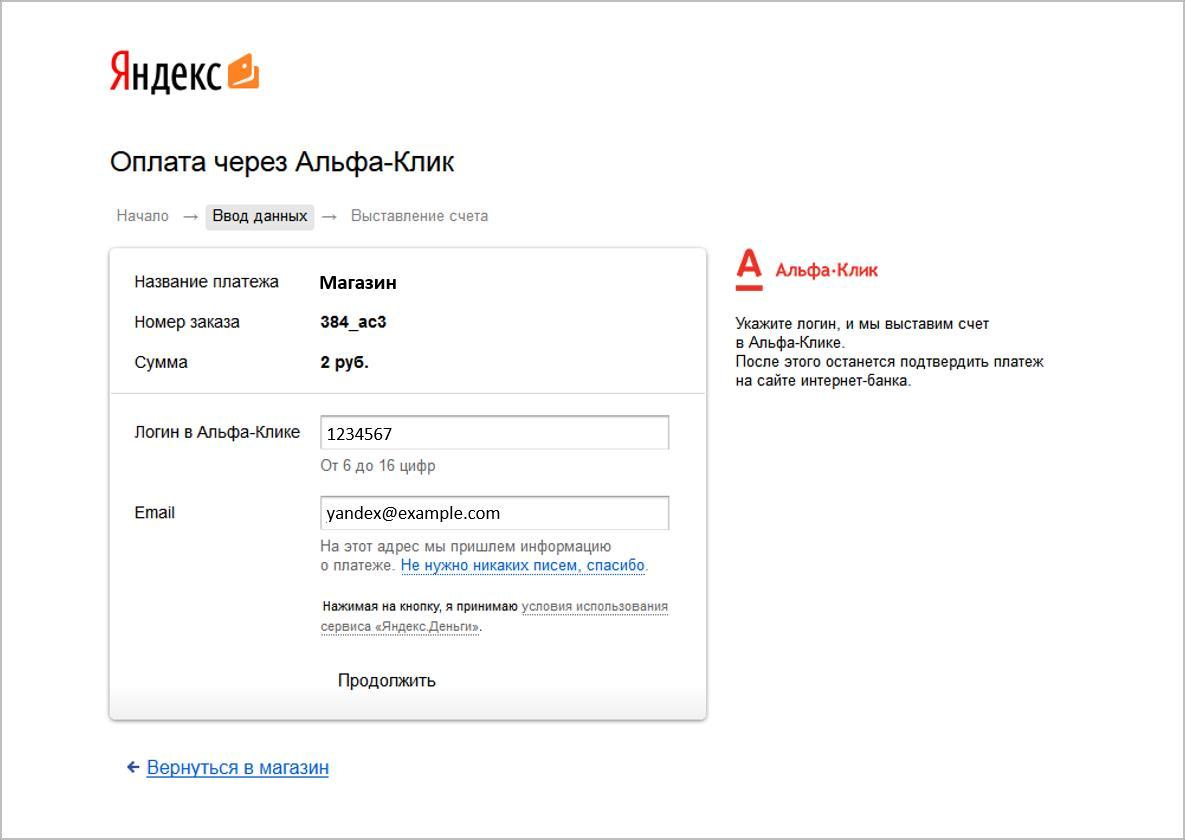 4. Проверьте данные платежа и нажмите «Перейти на сайт Альфа-Клика».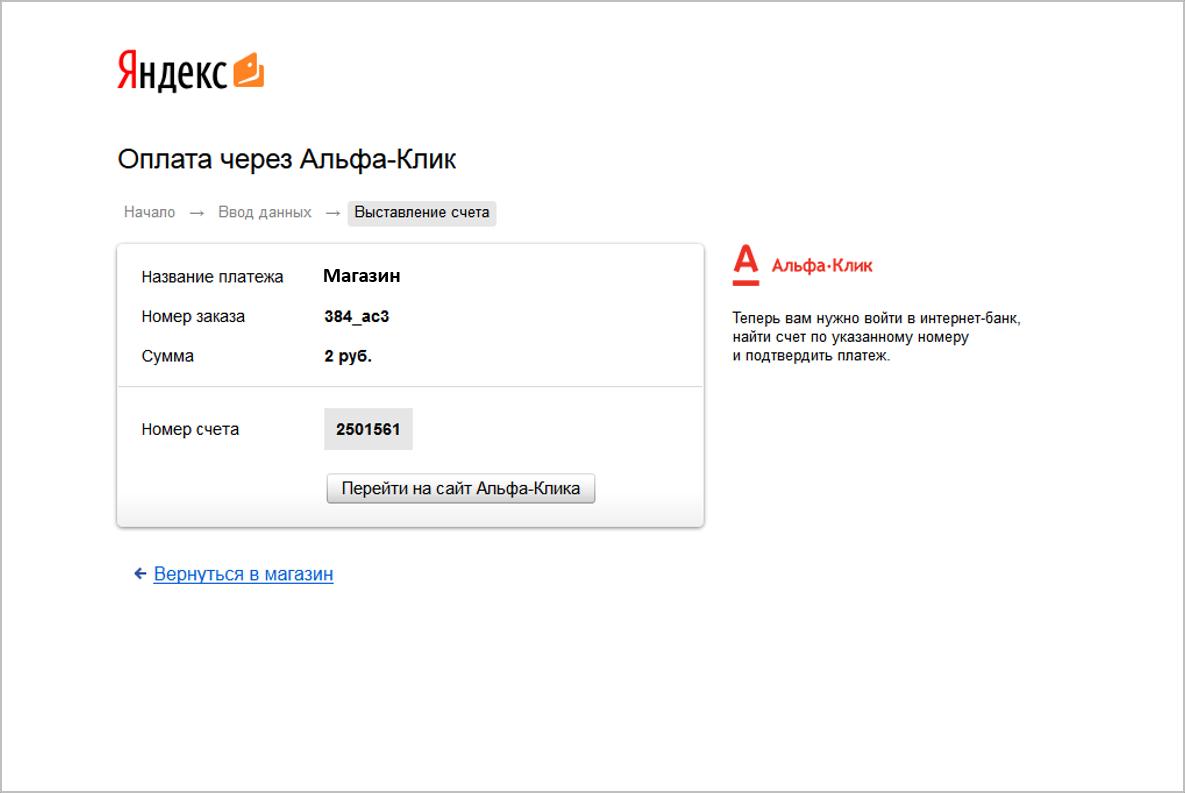 5. Вам придет SMS-уведомление о выставленном счете.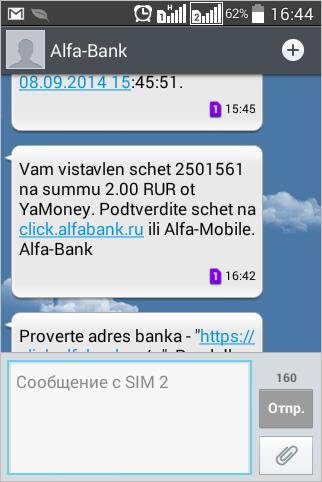 6. На странице сервиса Альфа-Клик введите логин и пароль, чтобы войти в свой аккаунт.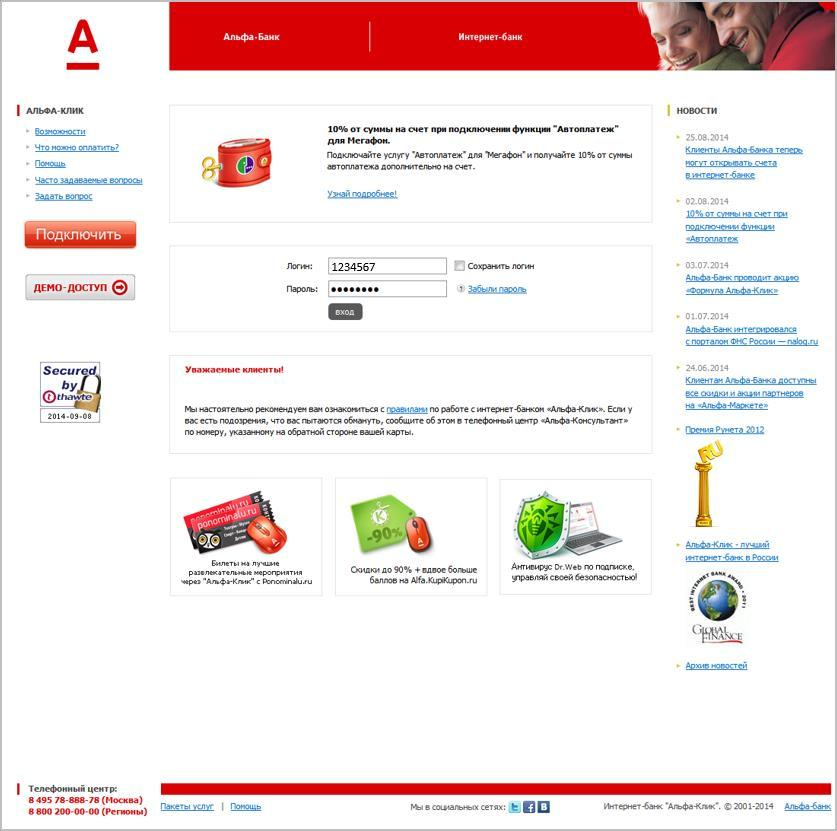 7. Вам придет SMS с одноразовым паролем — введите его в нужное поле и нажмите «Продолжить». Если SMS с паролем не пришло, нажмите «Получить пароль повторно».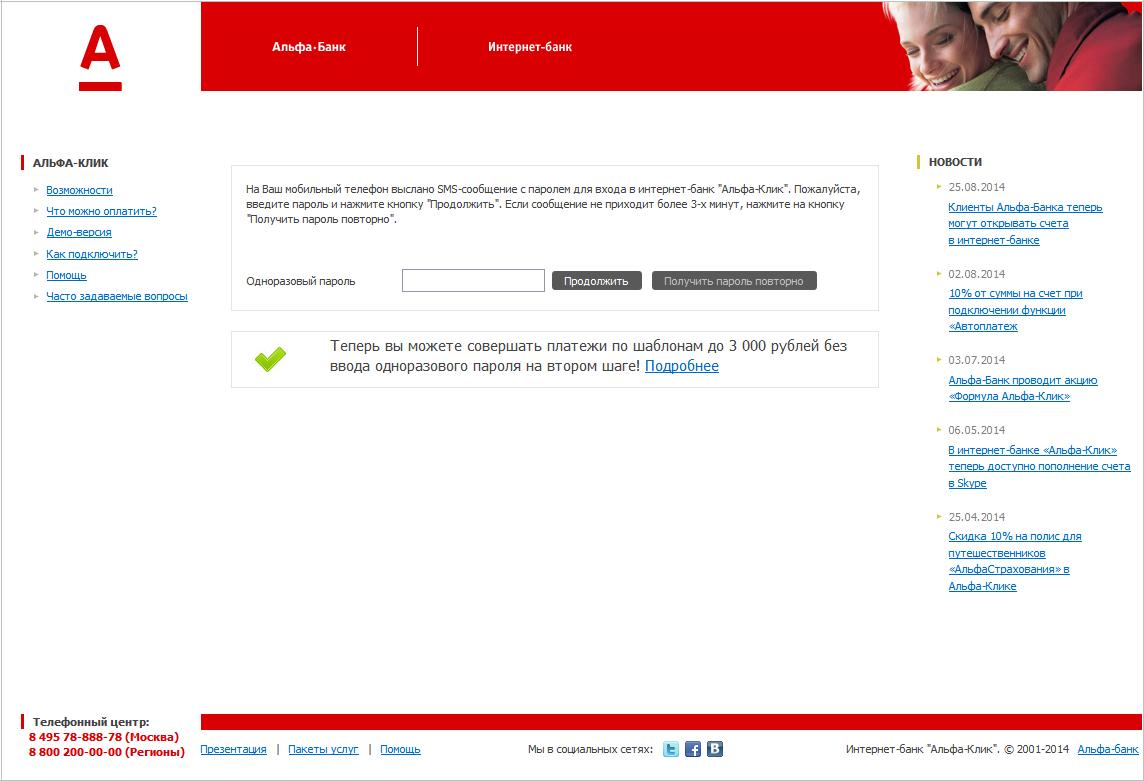 8. Откройте список счетов на оплату.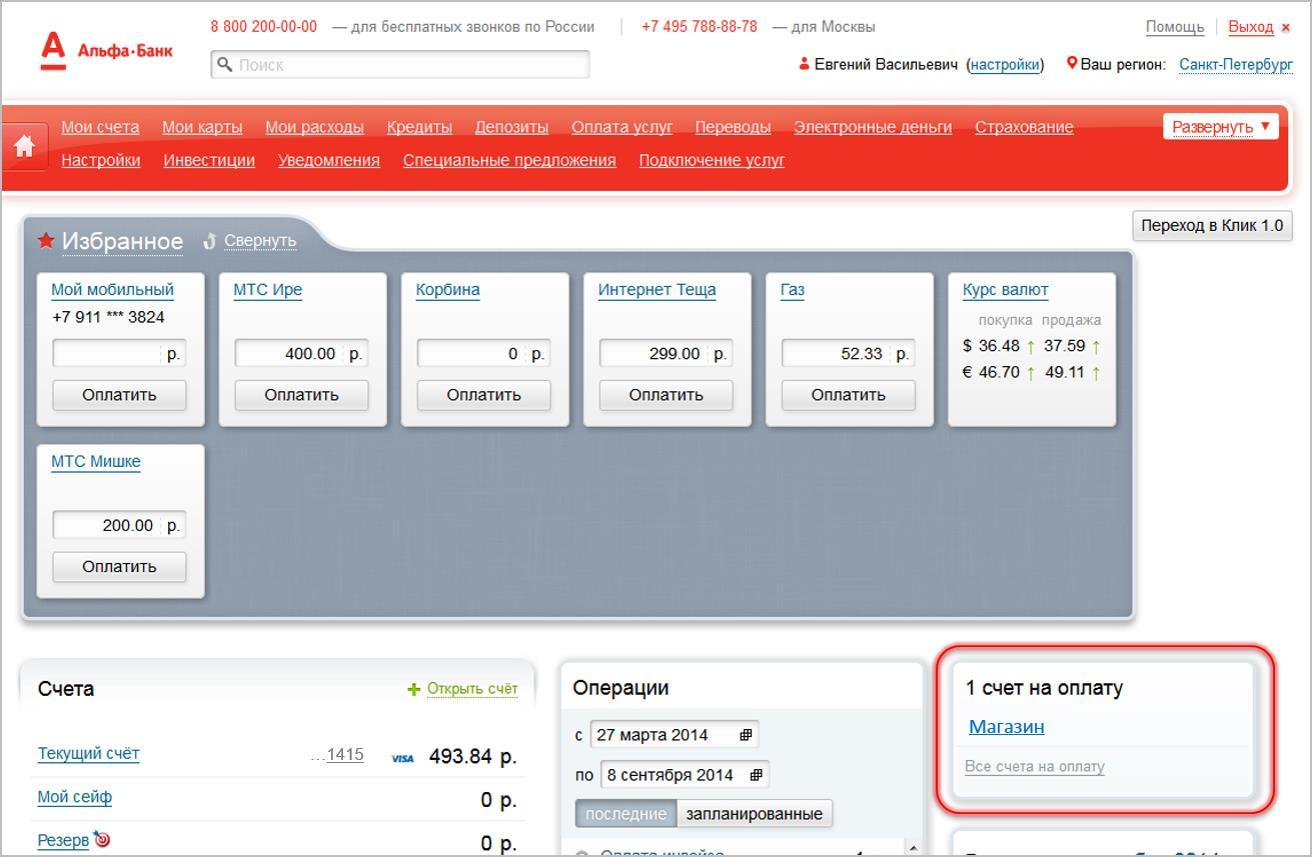 9. Найдите нужный счет и пройдите по ссылке «Оплатить».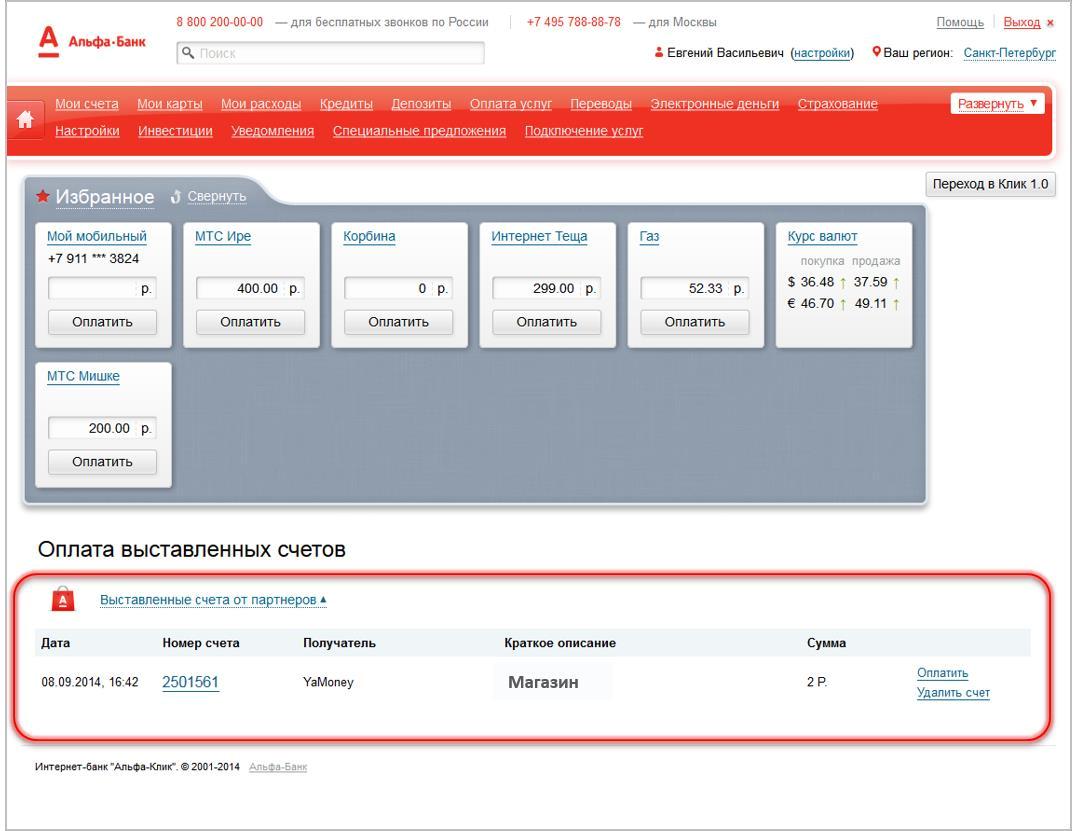 10. Проверьте информацию о счете и нажмите «Оплатить».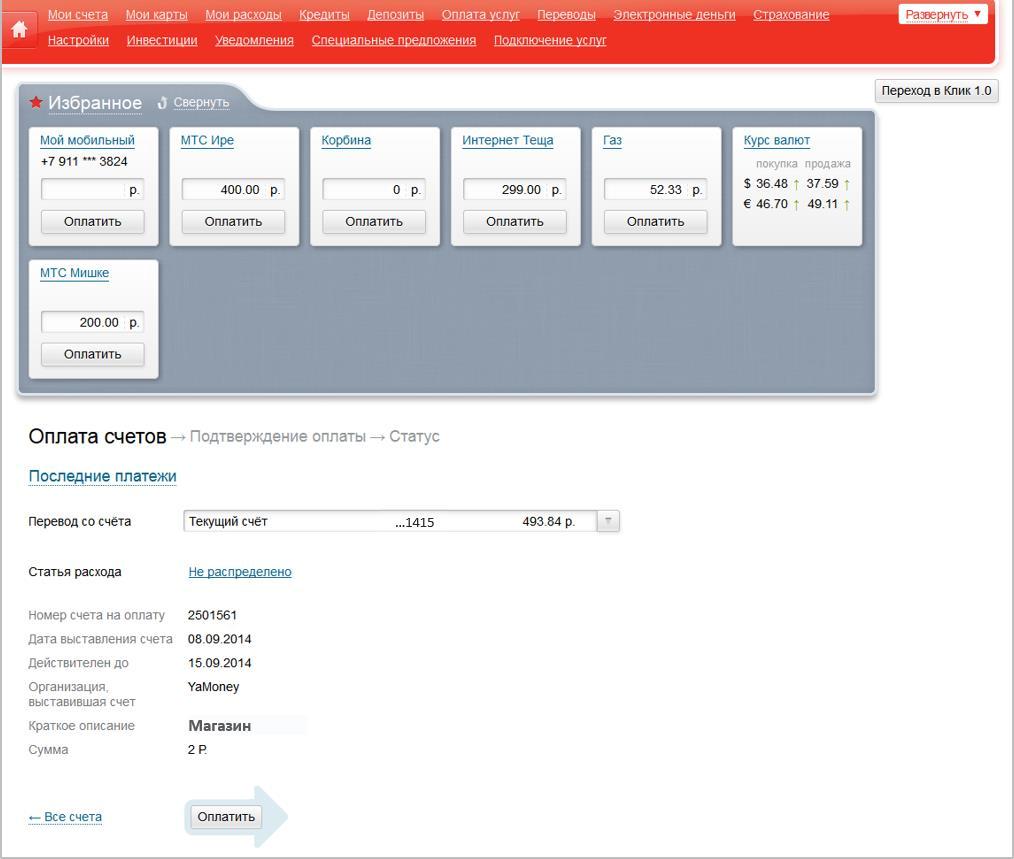 11. Нажмите «Получить пароль», затем введите в поле код из SMS. Нажмите «Подтвердить».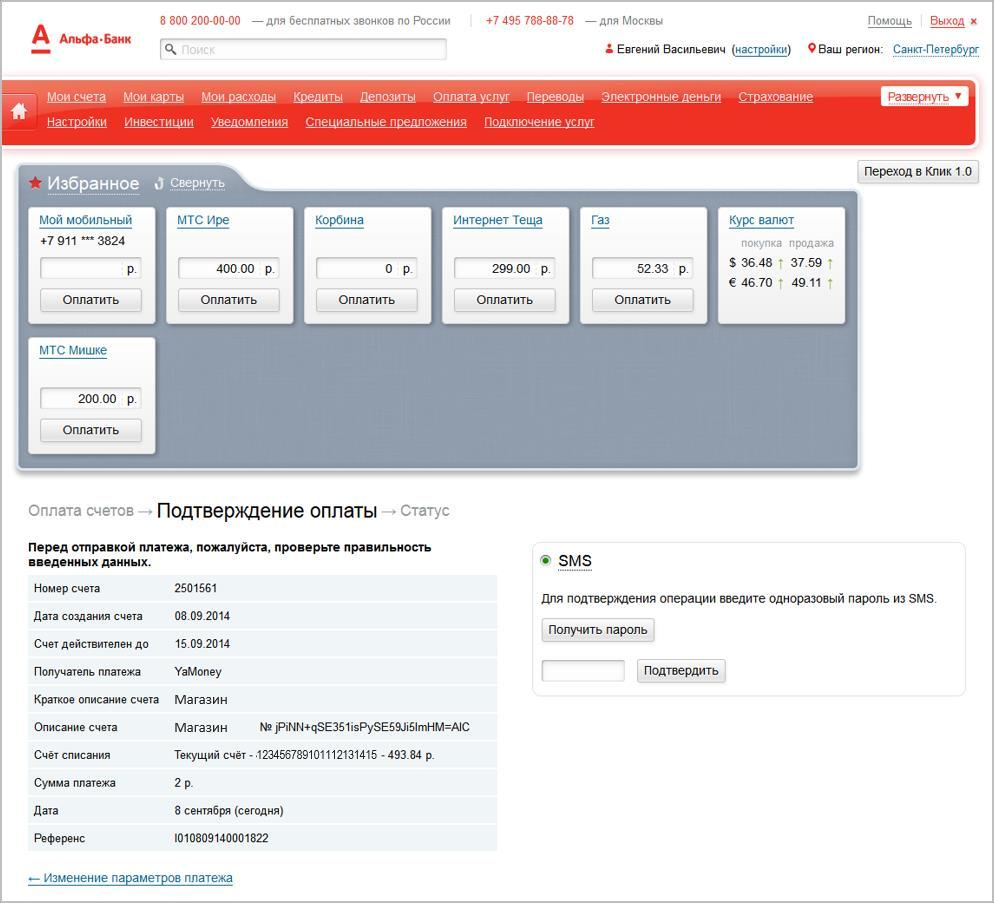 12. Вы увидите сообщение: «Поздравляем! Ваш перевод принят».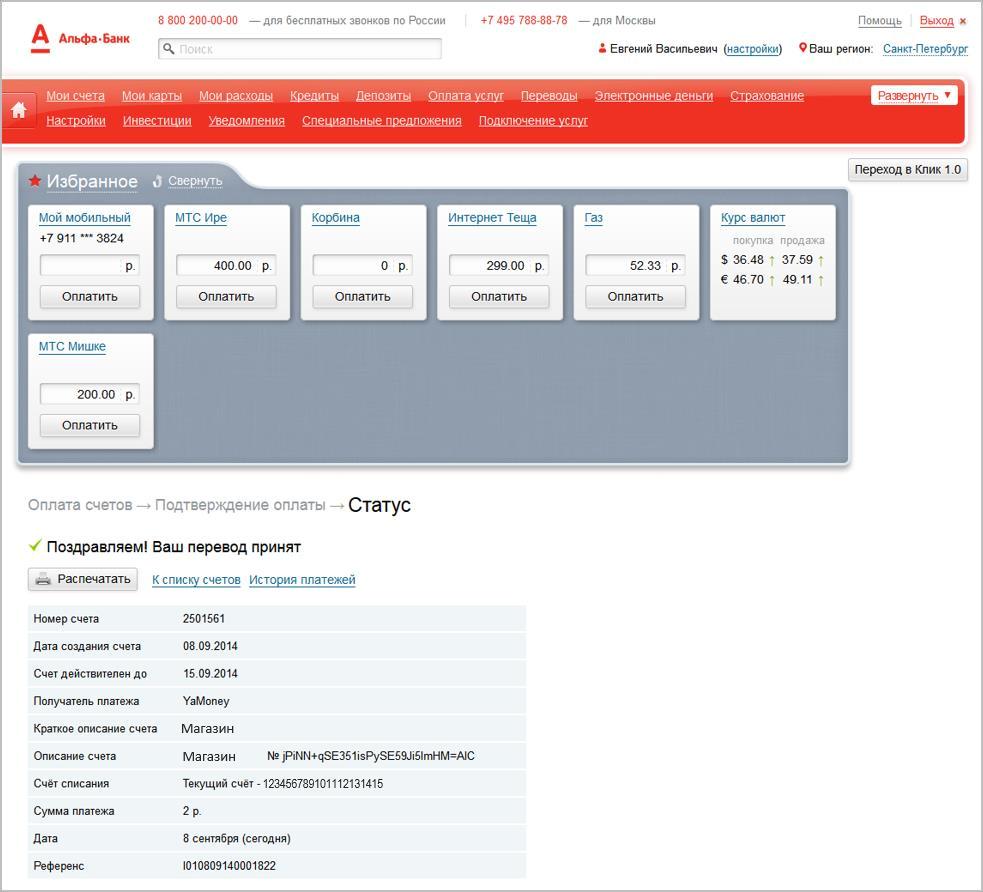 Информация о платеже сохранится в сервисе Альфа-Клик.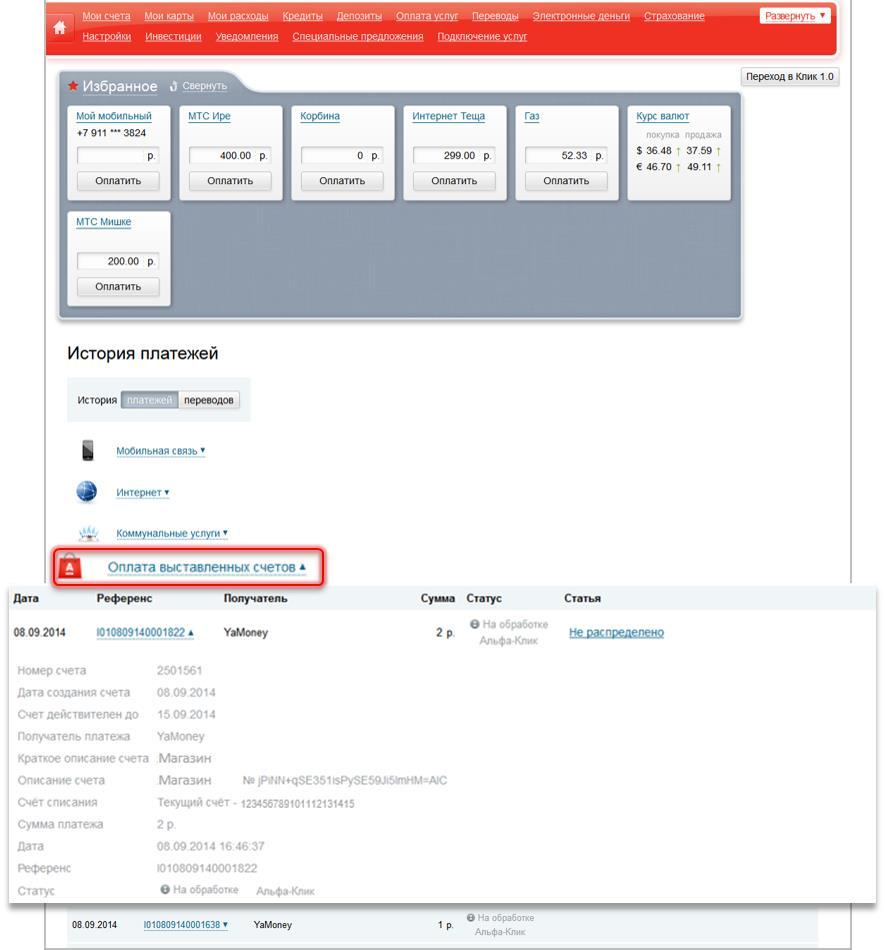 